Где купить будку для собаки?Эпицентр – купить будку для собаки просто и универсальноЕсли у вас обыкновенная собака средних размеров, то заехать в эпицентр и купить типовую будку для собаки нормального качества по средним ценам – это быстрое и простое решение вполне по вам.
Мынусы: она будет неутепленной, без опции съемной крыши и других тонкостей.Если же у вас собака не совсем средних размеров, или вы хотите особенный дизайн, или дополнительные удобства, или просто ограничен бюджет, то усредненное решение вас не удовлетворит и вам рассмотреть следующие варианты.OLX – дешево и без гарантийДешевле всего купить будку для собаки вы можете именно на olx.ua. Это самый дешевый способ заявить о себе и все малые производители пользуются им. Здесь вы можете найти разные предложения по разным ценам, включая самые низкие.Многим кажется, что это самое простое дело сколотить будку для собаки. Поэтому вам может попасться новичок, который будет учиться на вашей будке. Но будка – это не ящик и опыт здесь играет не последнюю роль.Итак, если у вас есть чутье и вы разбираетесь в людях и не боитесь экспериментов, то на olx.ua вы можете найти отличное решение по лучшей цене. Если вы не можете похвастаться такими способностями, то, возможно, вам нужно рассмотреть еще варианты как купить будку для собаки.Заказать у столяраЕсли у вас есть под боком столяр или столярная мастерская, то купить будку для собаки можно и там. Обычно столярам заказывают будки, и у них есть опыт в изготовлении будок для собак и отличный опыт работы с деревом и инструменты, так что нормальную будку заказать у столяра — это неплохое решение. Цена будет договорная и не факт, что это будет дешево. Не полагайтесь на опыт столяров, они не кинологи. Вам лучше обзавестись фото желаемой модели будки и рекомендациями.Интернет-магазин по продаже будок – эксклюзивные решенияВ поисковике набираете «купить будку для собаки Киев» и вам выпадают сайты производителей собачьих будок, которые специализируются на своем деле и «съели собаку» на нем. Вы можете увидеть портфолио работ, дополнительные услуги и определиться с надежным производителем. Здесь вы можете найти наибольшее разнообразие моделей собачьих будок, оригинальные стили, любые размеры и материалы и достойное качество. Естественно ожидать слишком низких цен у профессионалов не приходится.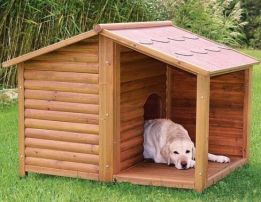 Теперь вы знаете где купить будку для собаки, но для успешной покупки этого может оказаться недостаточно. Узнайте самое важное, о чем нужно не забыть при выборе будки для собаки.